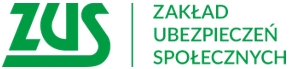 Informacja prasowaDorabiałeś w ubiegłym roku do renty lub wcześniejszej emerytury? Rozlicz się z ZUS.Renciści i wcześniejsi emeryci, którzy w ubiegłym roku dorabiali do swoich świadczeń, muszą do 28 lutego powiadomić ZUS o dodatkowych przychodach osiągniętych w 2022 r. Informacja ta jest niezbędna, aby ZUS mógł ustalić, czy wypłacał świadczenie w prawidłowej wysokości.Chodzi o przychody, od których składki na ubezpieczenia społeczne są obowiązkowe np. z umowy 
o pracę, zlecenia, czy działalności gospodarczej. Rozliczeniu podlegają również przychody z pracy za granicą, czy z tytułu bycia członkiem rady nadzorczej.Renciści i emeryci, którzy nie ukończyli powszechnego wieku emerytalnego (60 lat kobieta/65 lat mężczyzna), a osiągnęli w zeszłym roku dodatkowy przychód, są zobowiązani do końca lutego dostarczyć do ZUS zaświadczenie z zakładu pracy o swoich przychodach z 2022 roku, najlepiej 
w rozbiciu na poszczególne miesiące. Osoby, które prowadzą własną działalność gospodarczą, składają samodzielne oświadczenie. Ich przychodem jest deklarowana podstawa wymiaru składek na ubezpieczenia społeczne – informuje Marlena Nowicka – rzeczniczka prasowa ZUS w Wielkopolsce.Informacja ta jest potrzebna, aby ZUS mógł ustalić, czy w ubiegłym roku wypłacał świadczenie we właściwej wysokości, ponieważ wcześniejszych emerytów i rencistów obowiązują limity 
w dorabianiu do świadczeń. ZUS może zmniejszyć wypłacaną emeryturę lub rentę, gdy przychód 
z dodatkowych źródeł przekroczy 70 proc. przeciętnego miesięcznego wynagrodzenia. Wypłata świadczenia może być również zawieszona, jeśli przekroczenie będzie wyższe niż 130 proc. przeciętnego wynagrodzenia. Aby ZUS mógł rozliczyć świadczenia w najkorzystniejszy sposób (rocznie lub miesięcznie), warto przedłożyć zaświadczenie o kwocie zarobków osiągniętych w poszczególnych miesiącach. 
Na podstawie tych dokumentów ZUS porówna przychód z granicznymi kwotami przychodu dla 
2022 r. albo kwotami przychodu dla poszczególnych miesięcy – dodaje rzeczniczka.Ile mogliśmy zarobić w ubiegłym rokuKto nie musi rozliczać przychoduCo do zasady emeryci, którzy ukończyli powszechny wiek emerytalny wynoszący 60 lat – kobiety, 65 lat – mężczyźni mogą dorabiać bez ograniczeń i nie muszą informować ZUS o zarobkach. 
Jeśli jednak osiągnęli ten wiek w trakcie 2022 roku, to muszą rozliczyć się w ZUS z zarobków uzyskanych w miesiącach przed ukończeniem wieku emerytalnego. Limity w dorabianiu nie dotyczą także osób pobierających rentę rodzinną,  która kwotowo jest korzystniejsza od ustalonej emerytury z tytułu ukończenia powszechnego wieku emerytalnego. Wysokością przychodów nie muszą przejmować się także osoby, które otrzymują emeryturę częściową, rentę inwalidy wojennego, inwalidy wojskowego, których niezdolność do pracy związana jest ze służbą wojskową lub rentę rodzinną po takim inwalidzie. Informacji o zarobkach nie muszą także składać uczniowie szkół ponadpodstawowych i studenci, którzy nie ukończyli 26 lat, 
a pobierają rentę rodzinną i są zatrudnieni na umowie zlecenia lub agencyjnej. Wyjątek stanowią uczniowie pobierający renty socjalne.OkresKwoty równe 70% przeciętnego miesięcznego wynagrodzeniaKwoty równe 130 % przeciętnego miesięcznego wynagrodzenia1-2/20223 960,20 zł7 354,50 zł3-5/20224 196,60 zł7 793,70 zł6-8/20224 364,70 zł8 105,80 zł9-11/20224 309,40 zł8 003,20 zł12/20224 536,50 zł8 424,90 złGraniczne kwoty przychodu dla 202251 069,00 zł94 842,00 zł 